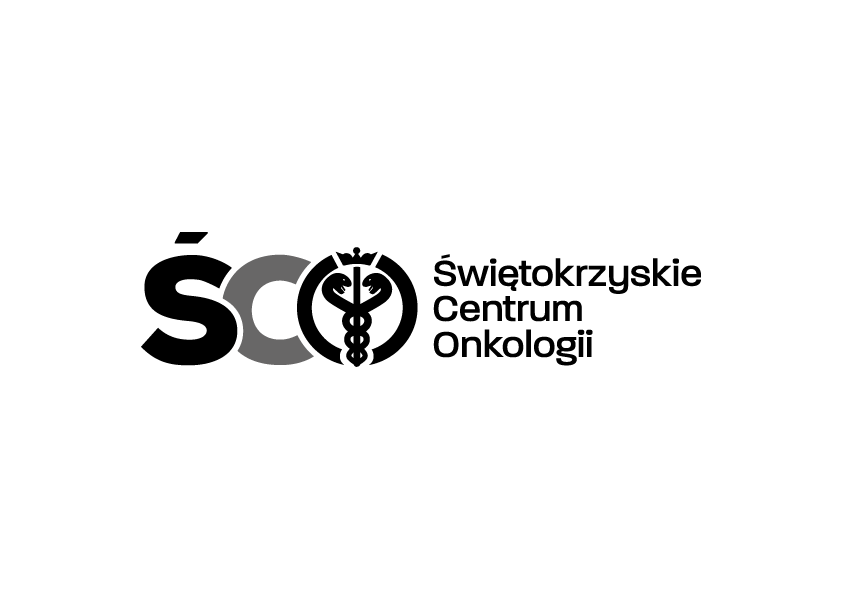 Adres: ul. Artwińskiego 3C, 25-734 Kielce, Sekcja Zamówień Publicznychtel. 41 36 74 072   strona www: http://www.onkol.kielce.pl/ e-mail: zampubl@onkol.kielce.pl AZP.2411.115.2022.JG                                                                                                  Kielce, dn. 28.06.2022 r.INFORMACJAWSZYSCY WYKONAWCYDot.: Wykonania usługi serwisowej urządzeń medycznych dla Świętokrzyskiego Centrum Onkologii 
w Kielcach      W związku z dużą ilością zapytań, Zamawiający informuje, że na podstawie art. 284 ust. 3 ustawy PZP zmianie ulegają terminy:składania ofert z dnia 01.07.2022r. godz. 9:00  na dzień 08.07.2022r. godz. 9:00otwarcia ofert z dnia  01.07.2022r. godz. 10:00  na dzień 08.07.2022r. godz. 10:00.Ponadto Zamawiający na podstawie art. 286 ust.1 ustawy PZP modyfikuje zapisy SWZ w zakresie zmiany terminu związania ofertą z dnia 30.07.2022r. na 06.08.2022r.Rozdział VI SWZ- TERMIN ZWIĄZANIA OFERTĄ:,,1. Wykonawca jest związany ofertą przez okres 30 dni tj. do dnia 06.08.2022r. Bieg terminu związania ofertą rozpoczyna się wraz z upływem terminu składania ofert”.Odpowiednio na podstawie art. 286 ust.9 ustawy PZP zmianie ulega również ogłoszenie 
0o zamówieniu.Pozostałe zapisy SWZ pozostają bez zmian.Modyfikacja jest wiążąca dla wszystkich Wykonawców.                                                                                         Z poważaniemZ-ca Dyrektora ds. Finansowo-Administracyjnych  mgr  Agnieszka Syska